0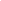 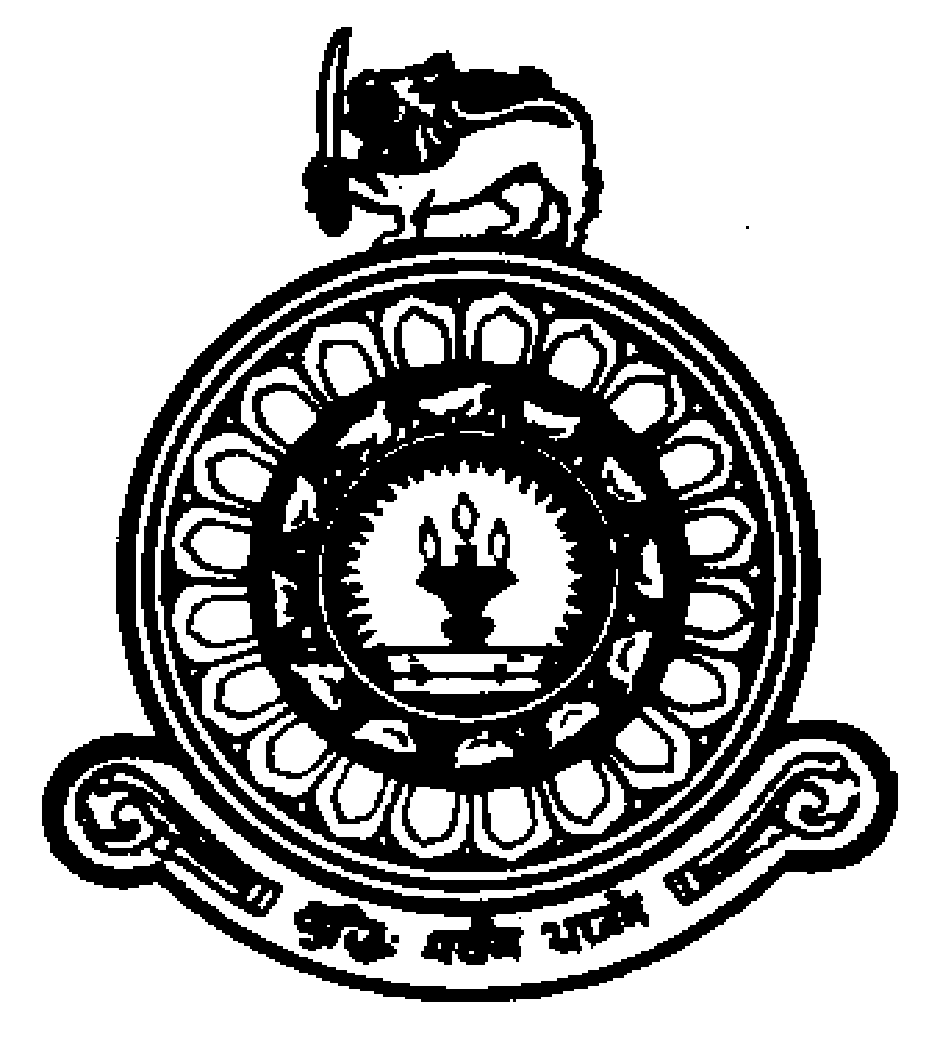 UNIVERSITY OF COLOMBO, SRI LANKAFACULTY OF LAWDEPARTMENT OF COMMERCIAL LAWCERTIFICATE COURSE IN INTELLECTUAL PROPERTY LAW – 2024APPLICATION FORMPlease answer each question completely.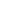 Personal Data:Name with Initials:	(Mr/Mrs/Miss)………………………………………………………………………………….Name in Full (in Block Capitals): ……………………………………………………………………………………….………..……………………..…………………………………………………………………………………………………………Personal Address :	………………………………………………………………………………………………………….……………………………………………..…………………………………………………………………………………………..Age:………………  Date of Birth :Year: ………………	Month:………………………..Date:………………Sex:…………………………… 		NIC Number :……………………………………………………………….Telephone Number:	Mobile: …………………………….Home:………………………Office:………………….E-mail :		…………………………………………..…………………………………………………………….Educational Qualifications : (Please attach photocopies of certificates) 3. 	Why this course is important to you: (Explain briefly)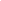 Applicant’s Declaration:I declare to the best of my knowledge that the information entered on this form is correct and complete. Date	: ……………………….		Signature : …………………………………………… Duplicate bank payment slip with the duly filled application form, a copy of the applicant’s National ID card and the certified copies of the certificates to be sent to the Coordinator (CIPl), Department of Commercial Law, Faculty of Law, University of Colombo, Philip Gunawardana Mawatha, Colombo 07 via registered post , or by email to cipl@law.cmb.ac.lk ) on or before 15th April 2024 Payment of a non-refundable (application fee) fee of LKR 1,500/- should be paid to any branch of the People’s Bank to the credit of the "Main collection account of the University of Colombo" (Account Number : 086100161189655) under the Reference No. 310015800000.For further details: E-mail: cipl@law.cmb.ac.lk                         Tel:  070-4597171Incomplete applications, and applications without accompanied the relevant documents will not be considered by the Department of Commercial Law. QualificationInstitutionDate Obtained